Keskkonnaülevaatus lapsevanematele 2023. aastal1. Info, teavitamine ja kaasamine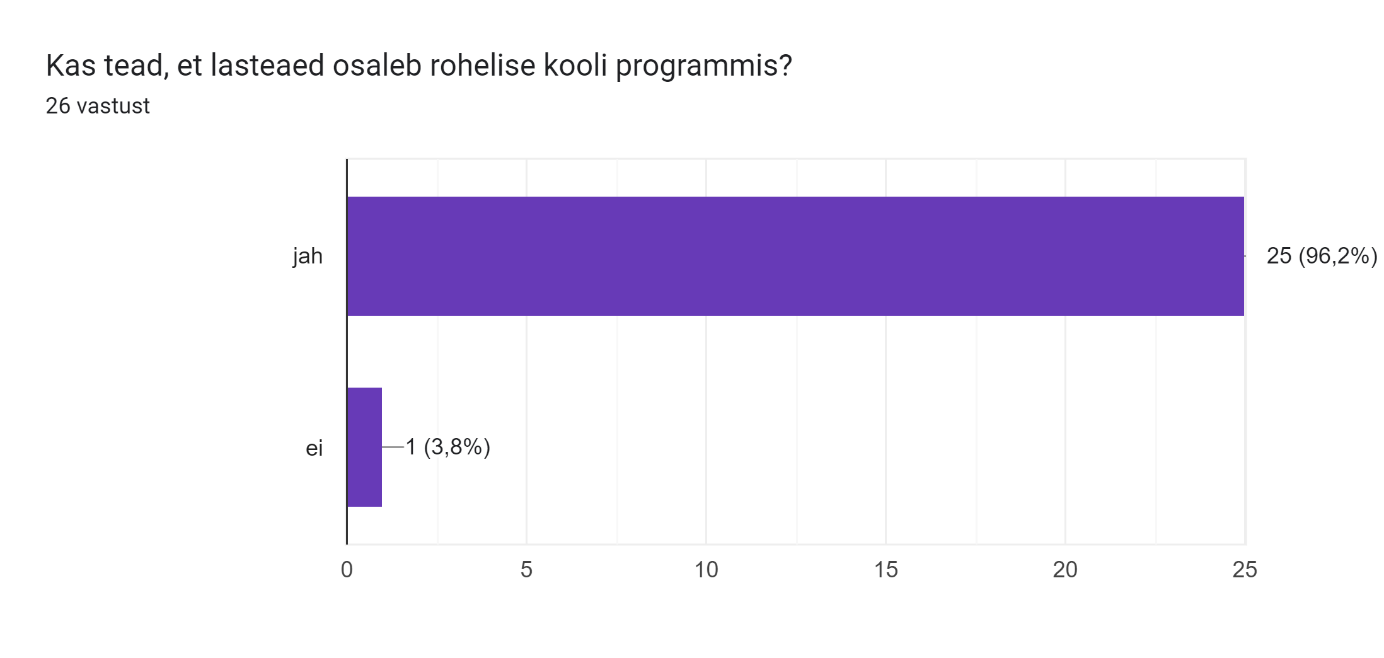 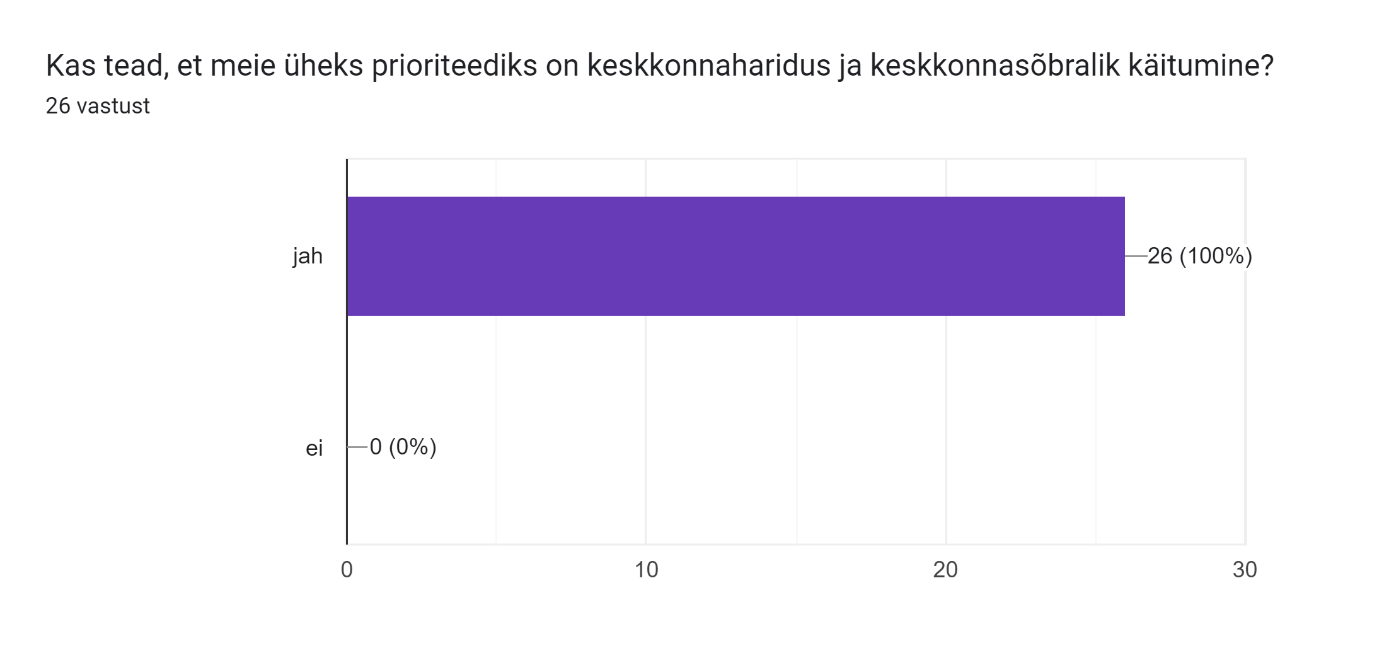 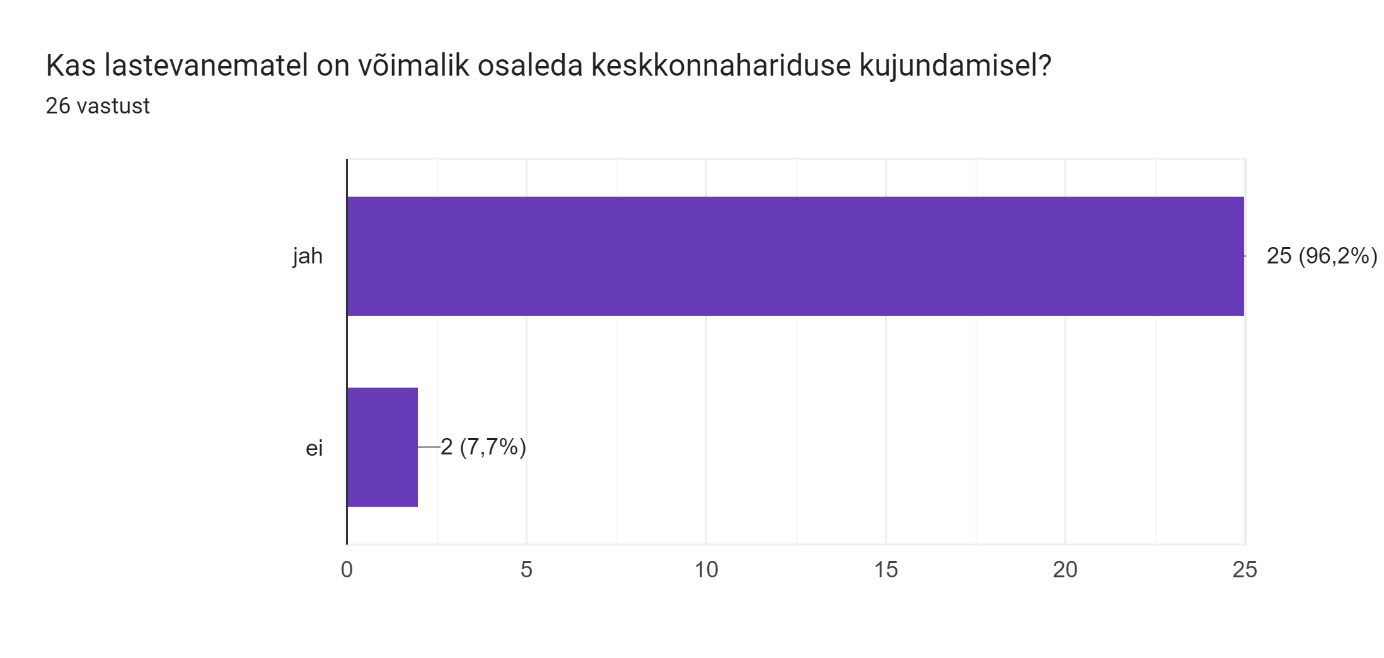 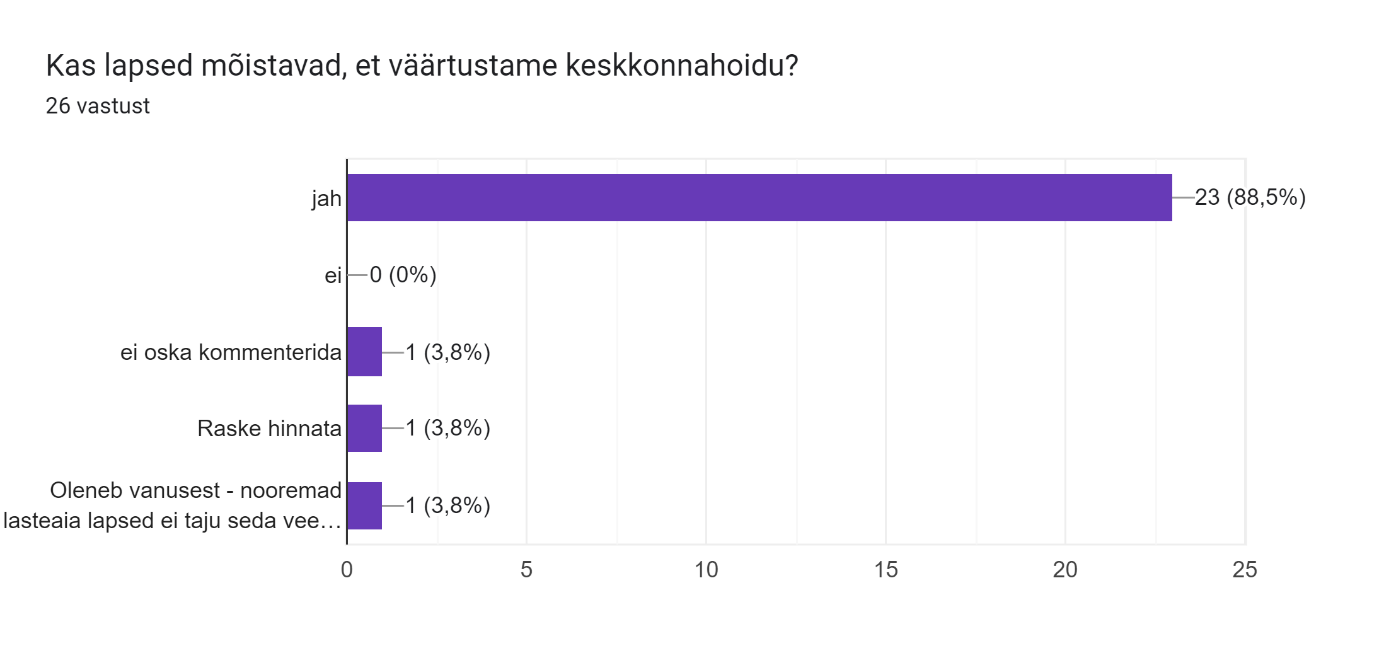 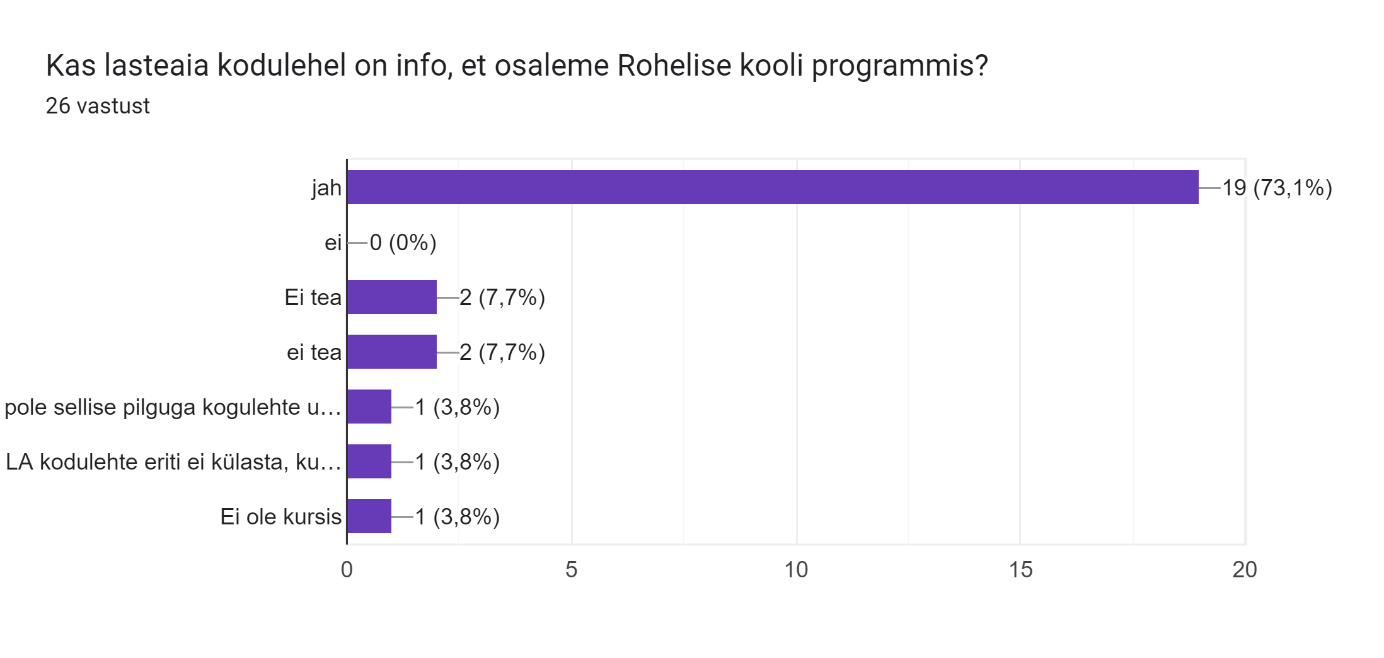 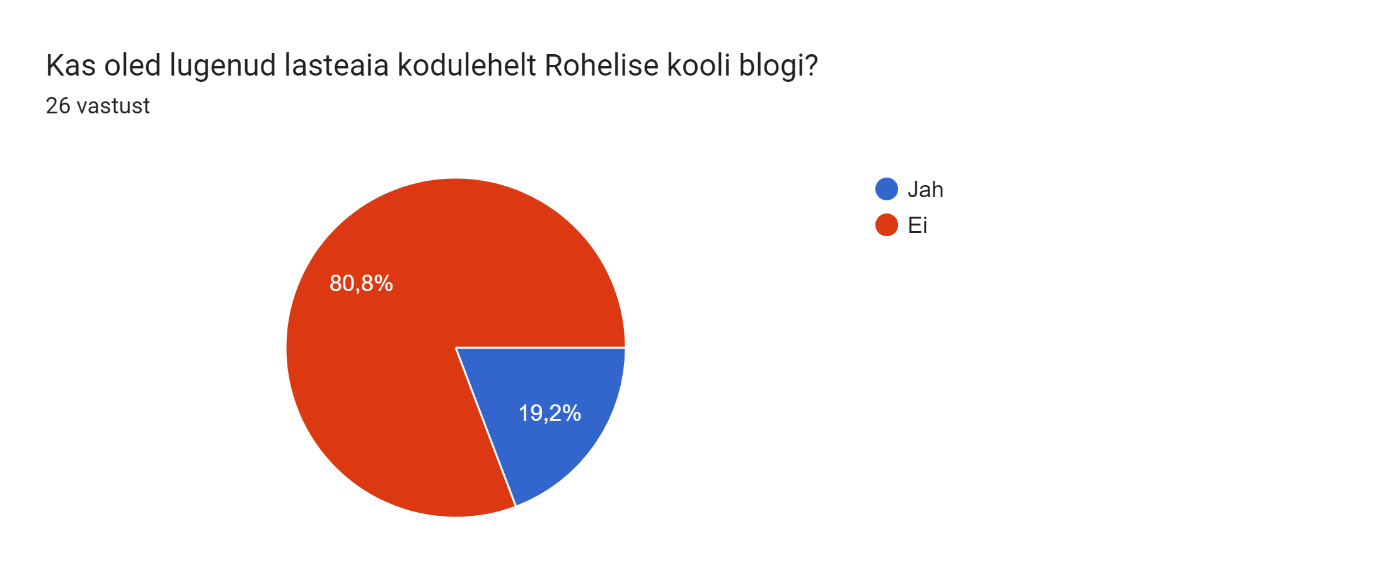 2. Elurikkus, loodus ja õueala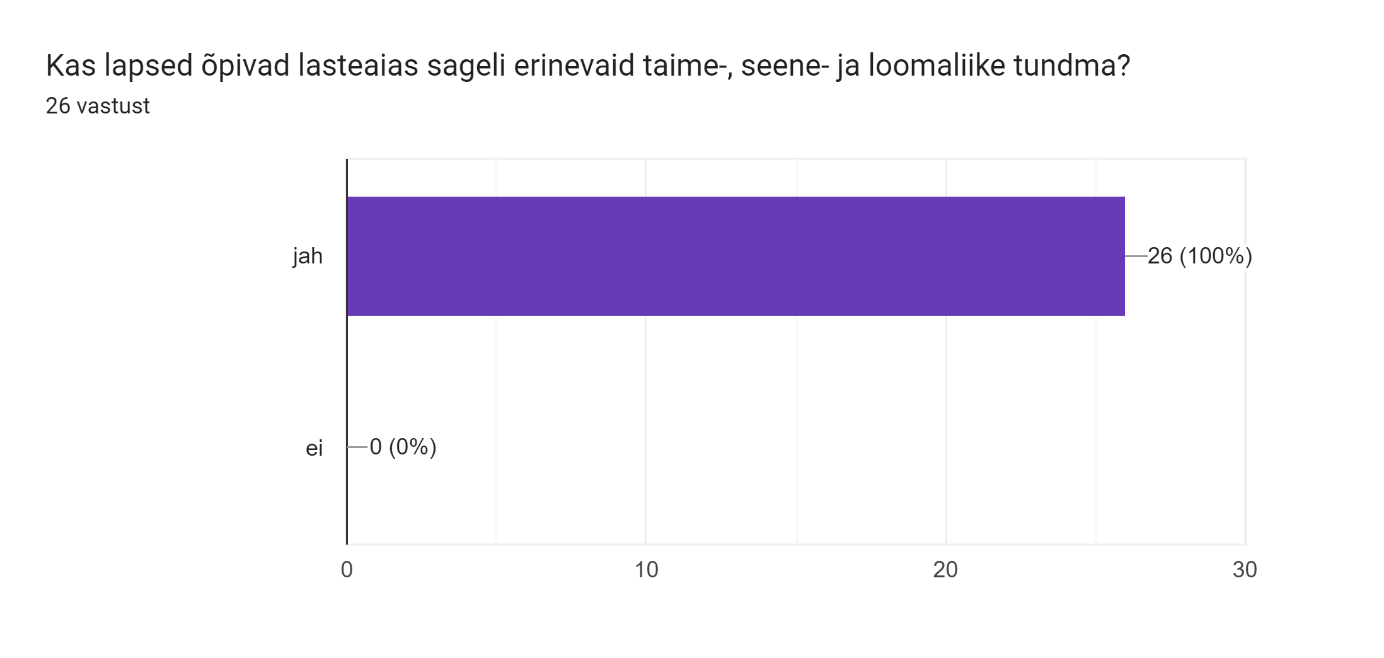 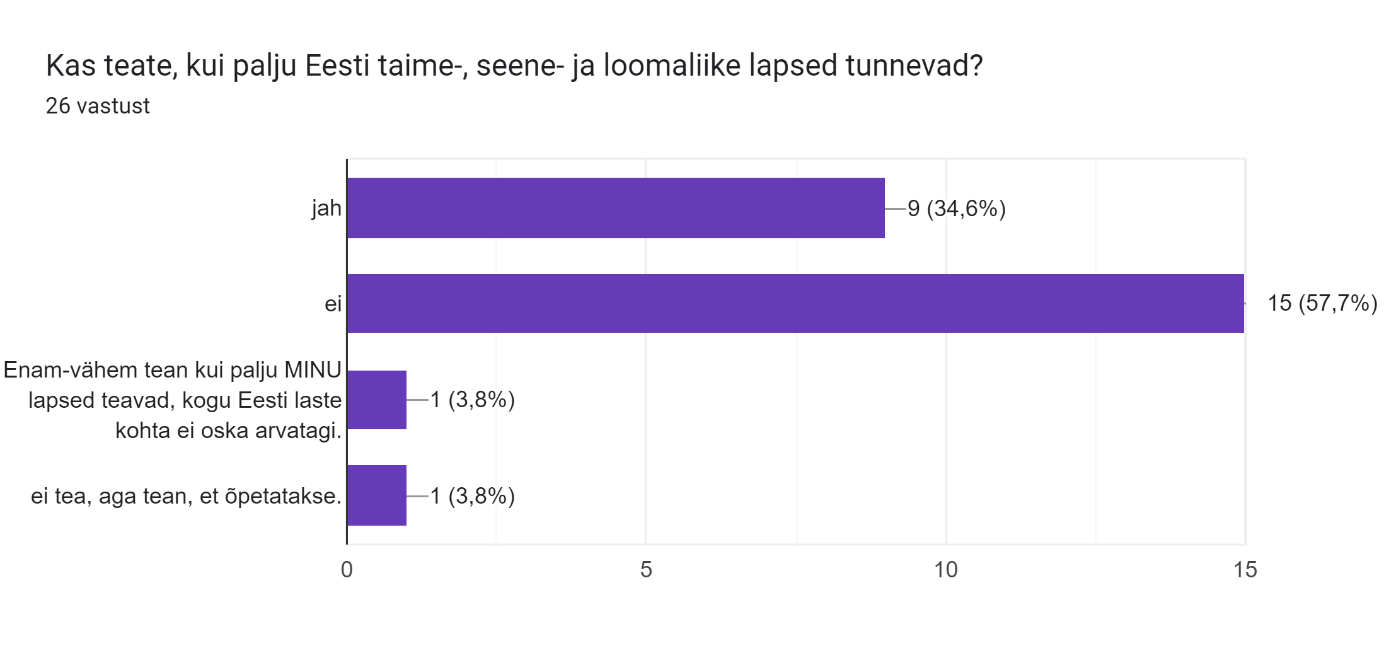 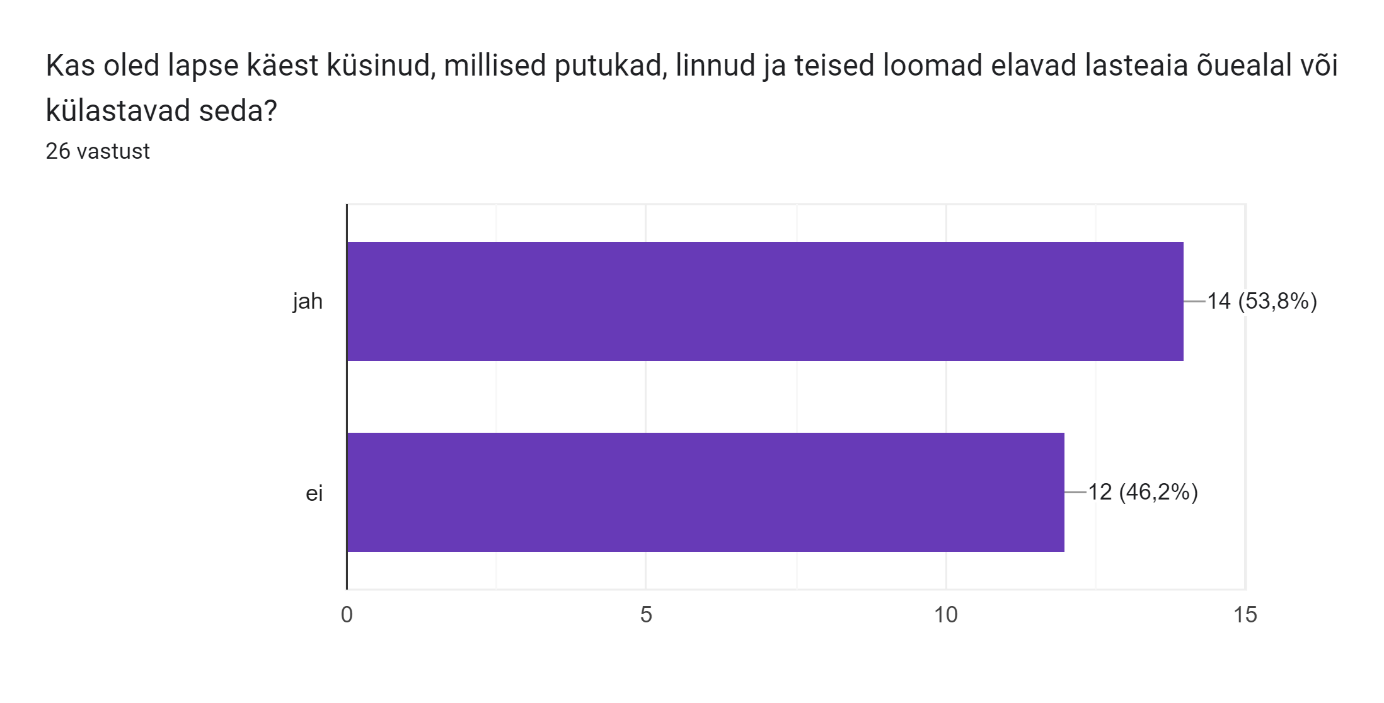 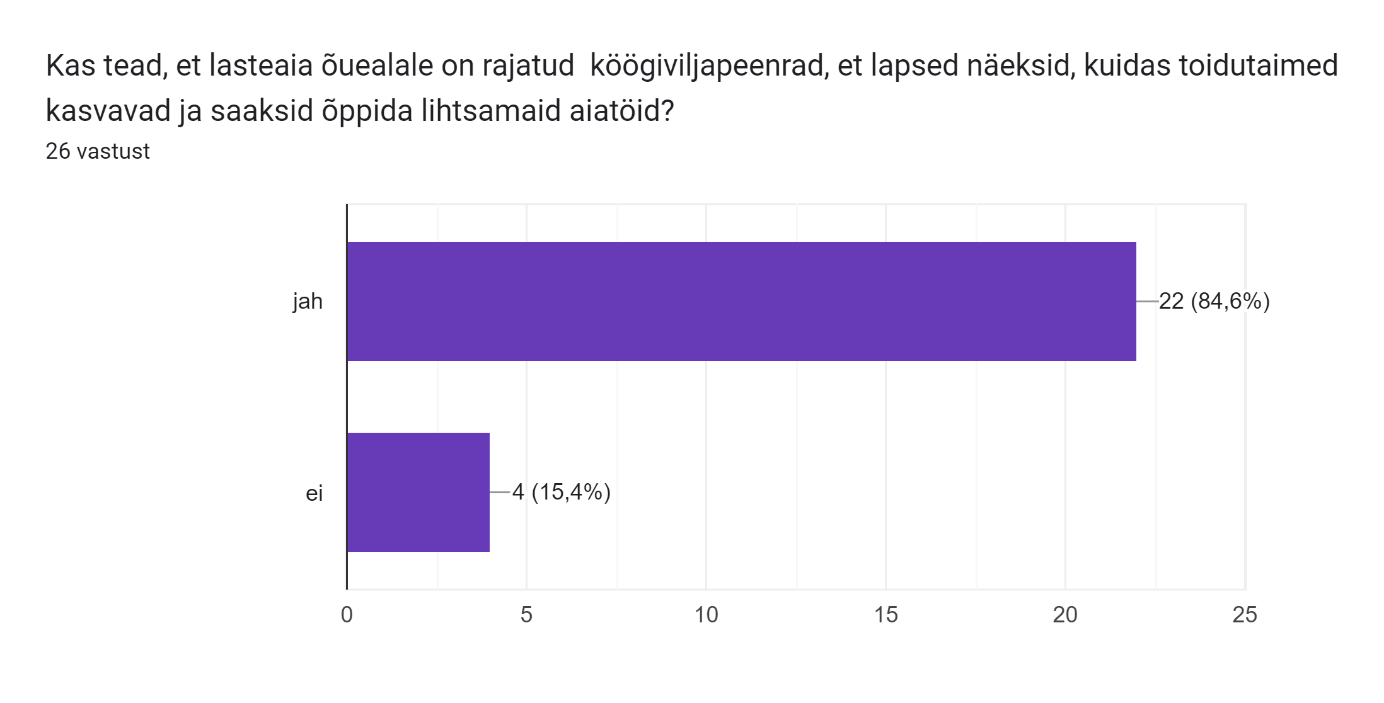 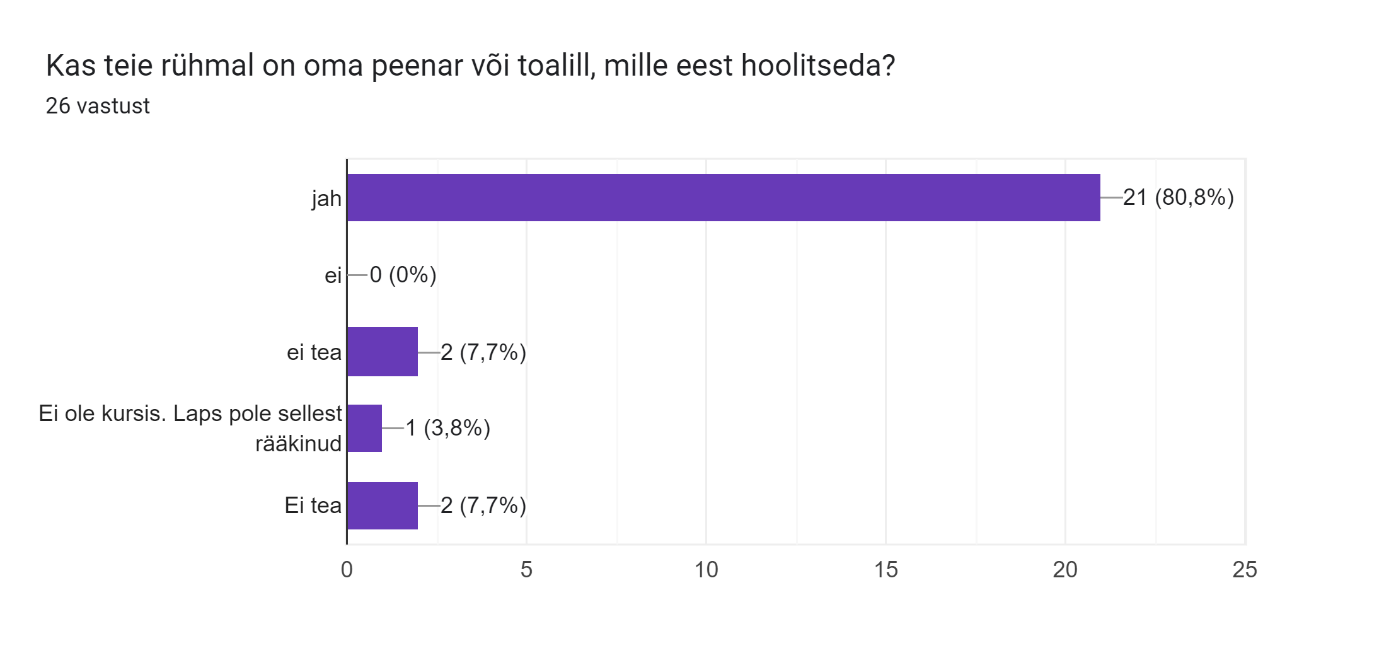 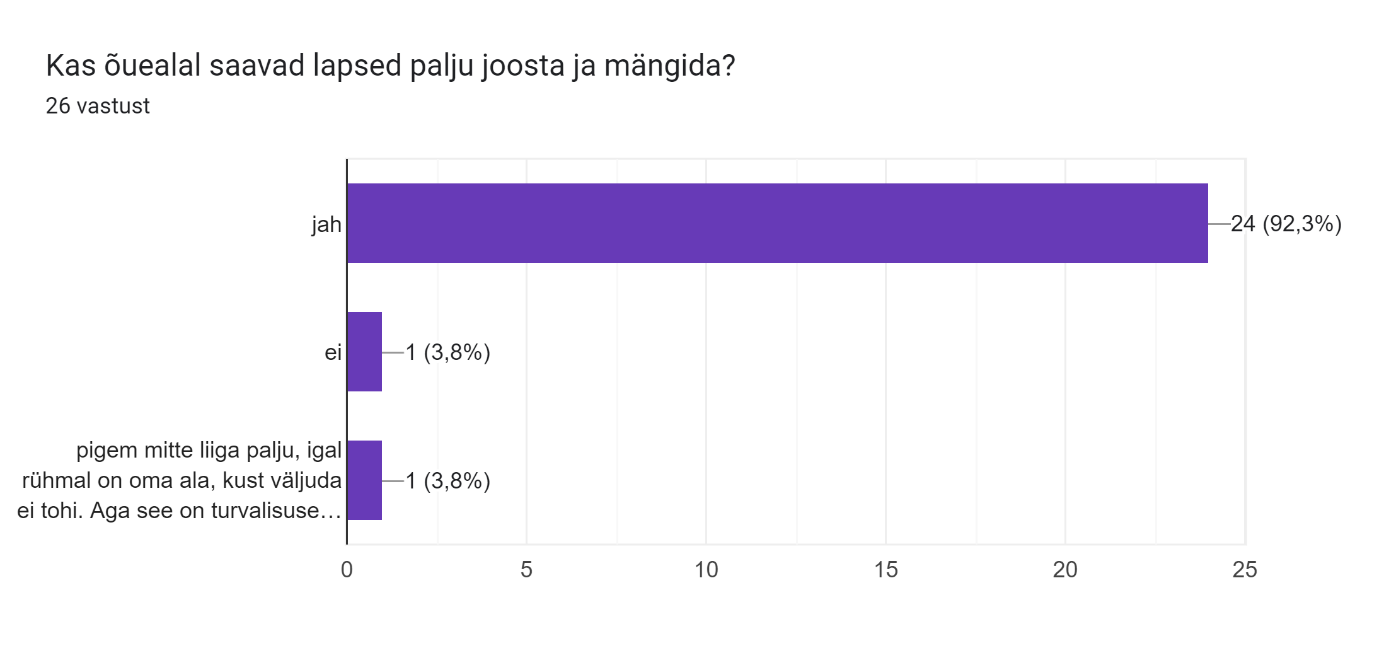 3. Kliimamuutused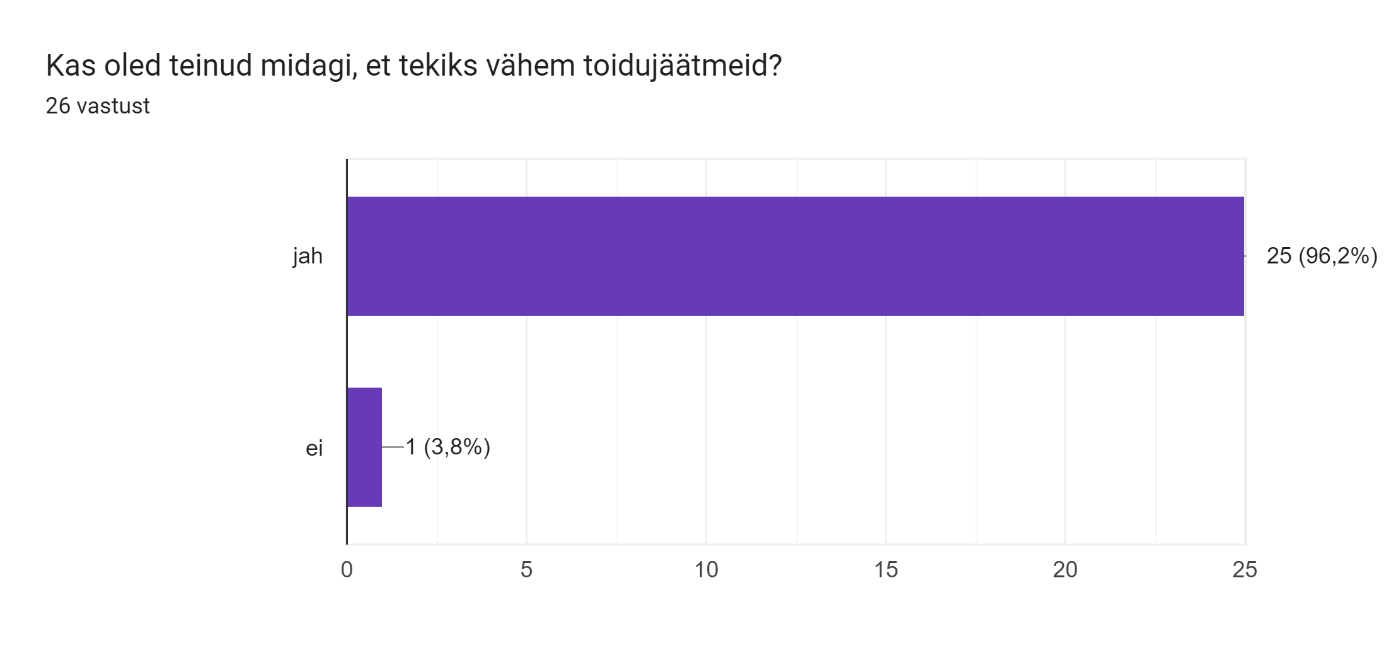 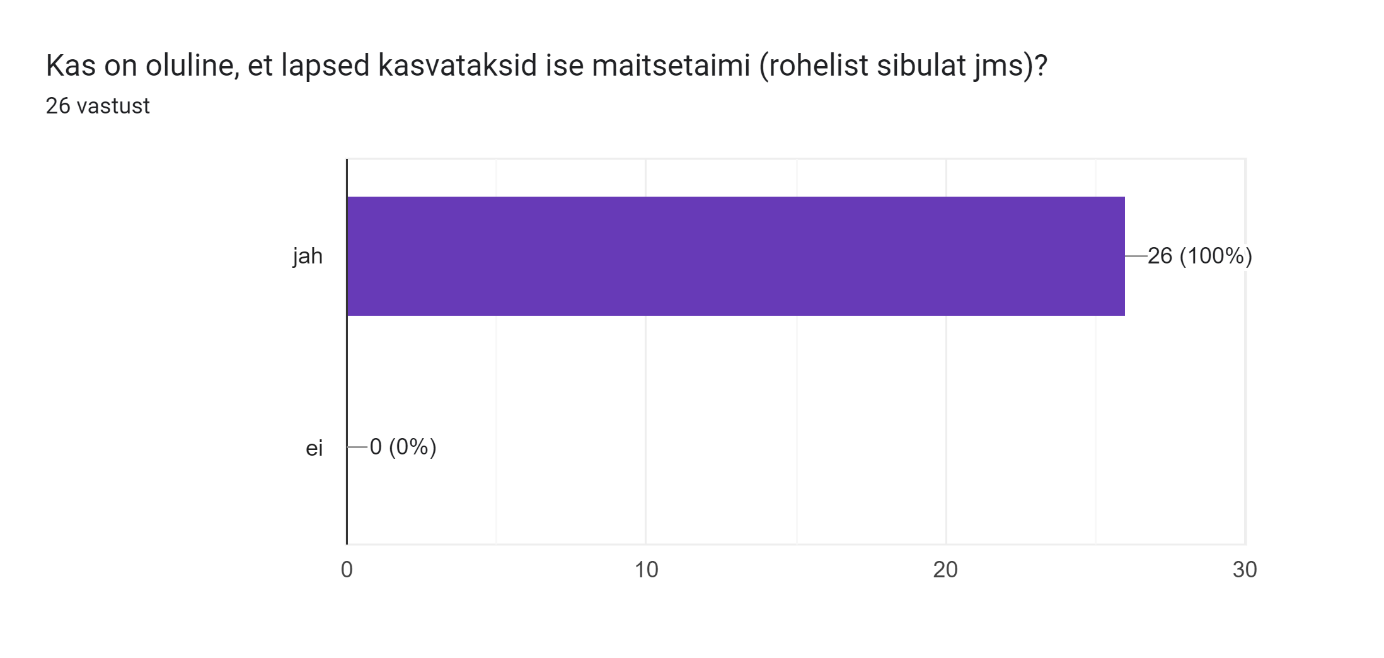 4. Energia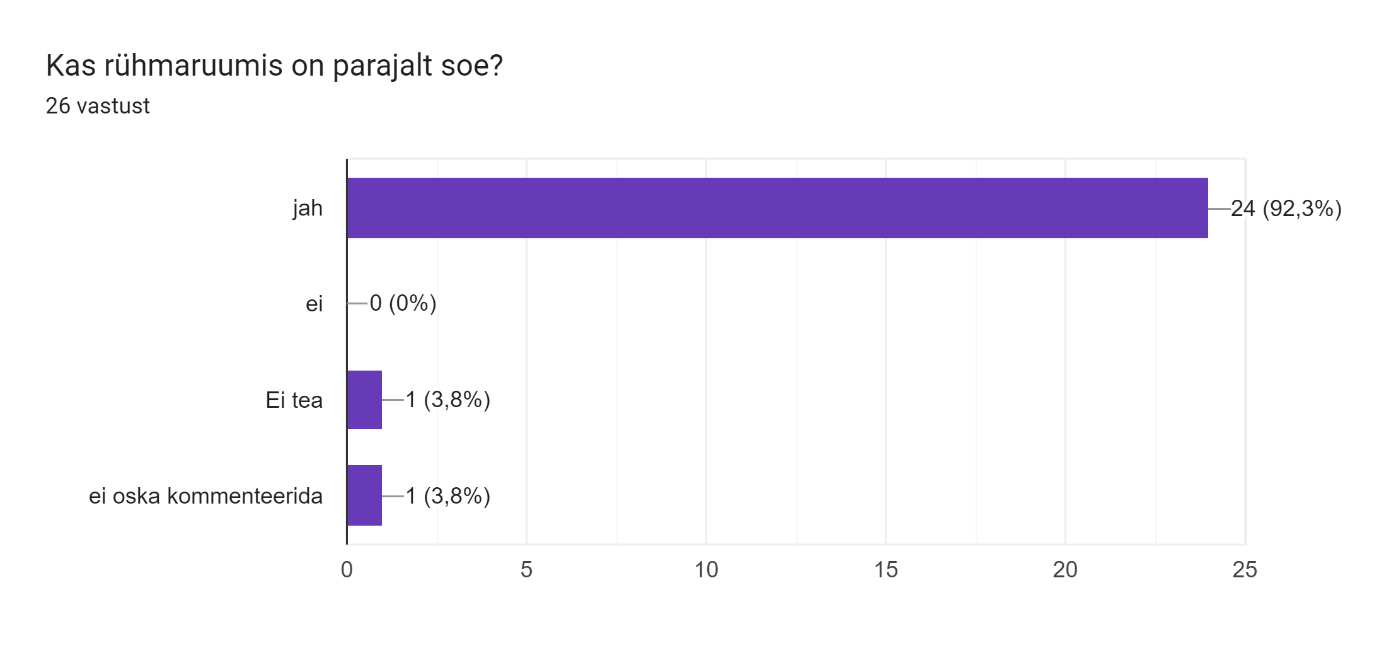 5. Globaalne kodakondsus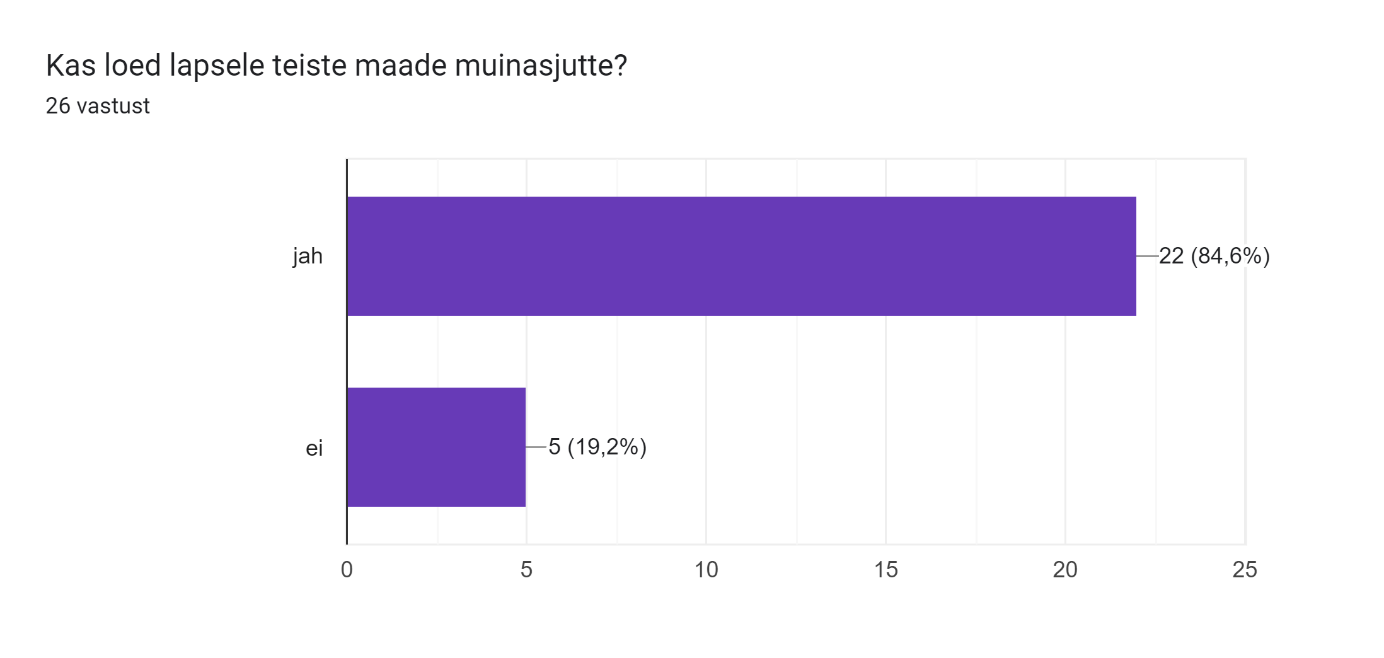 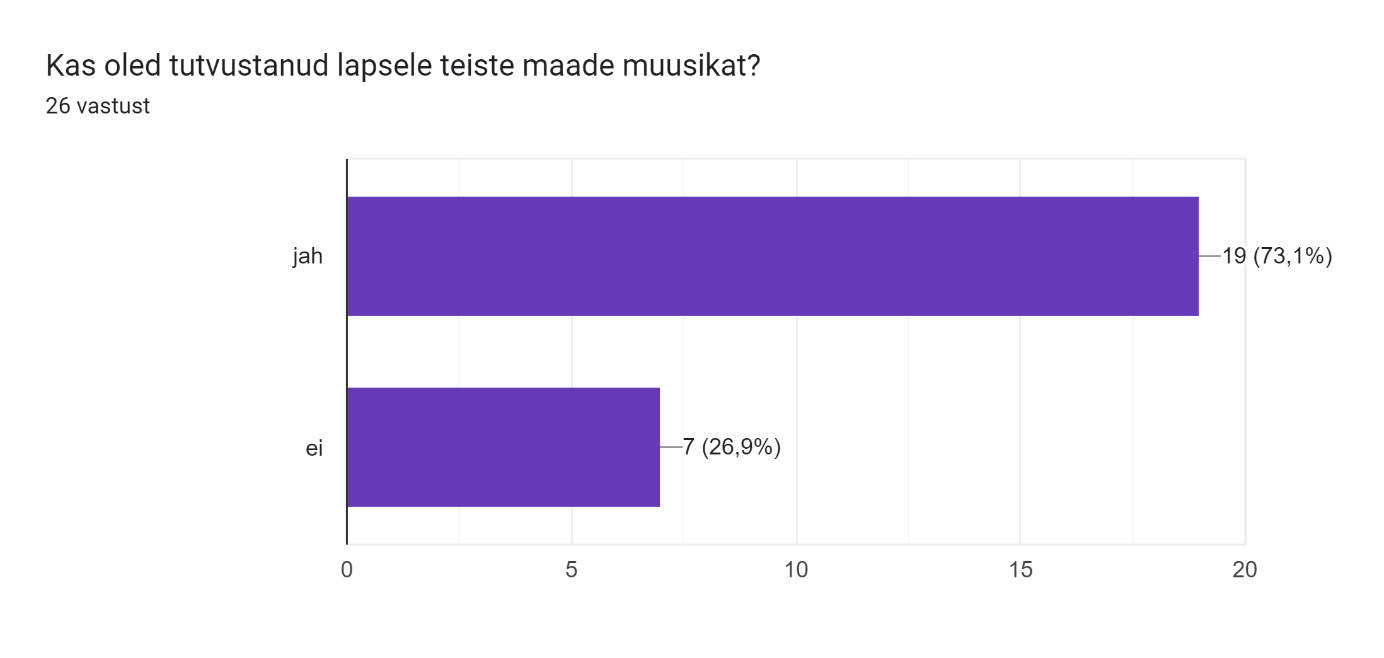 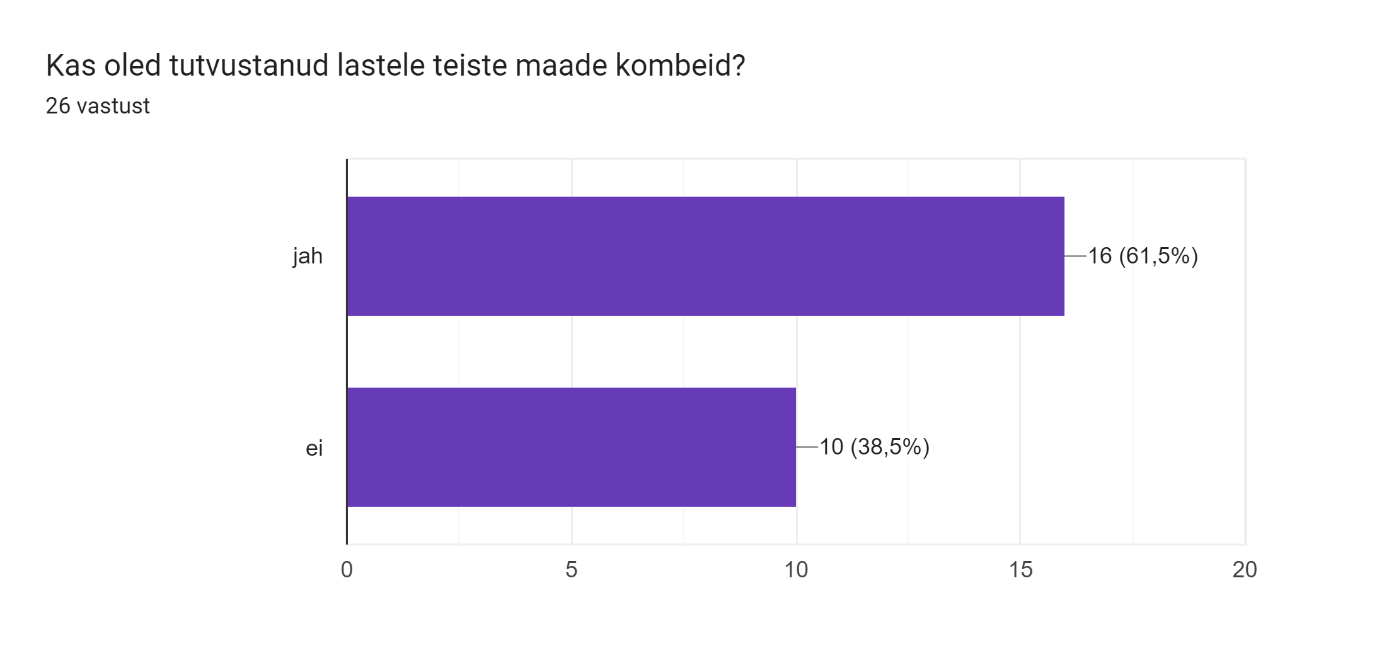 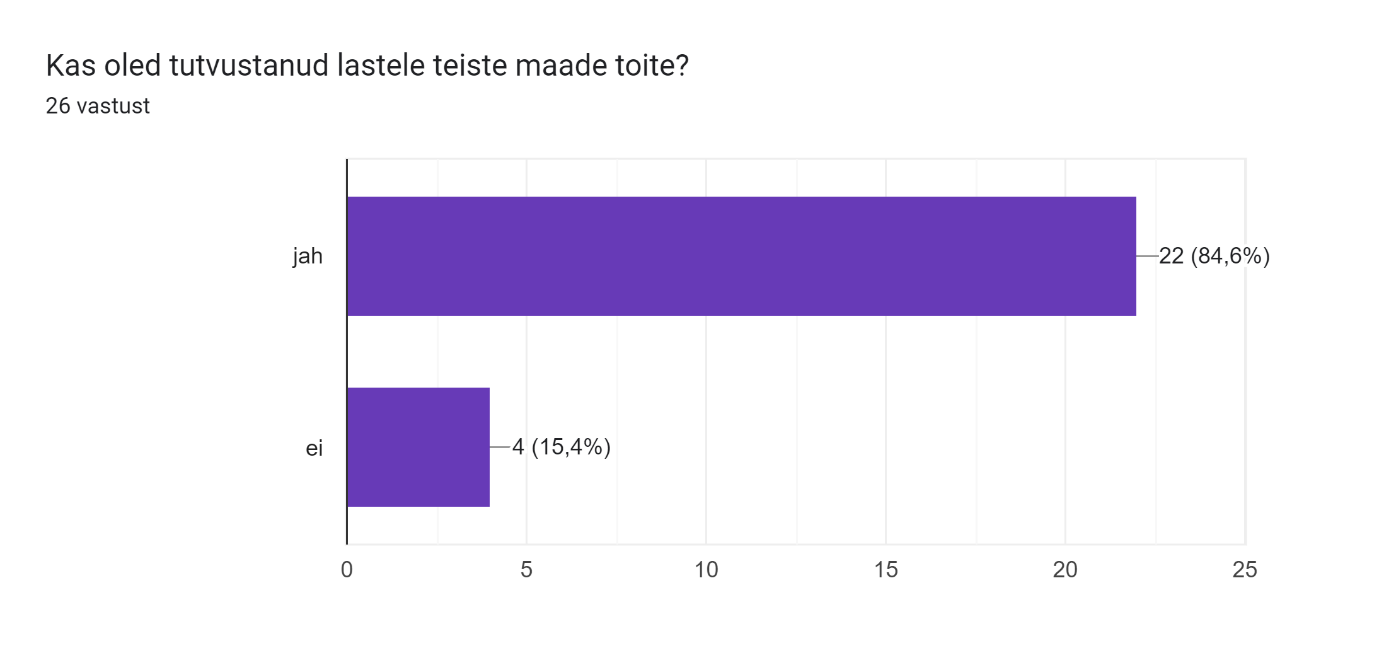 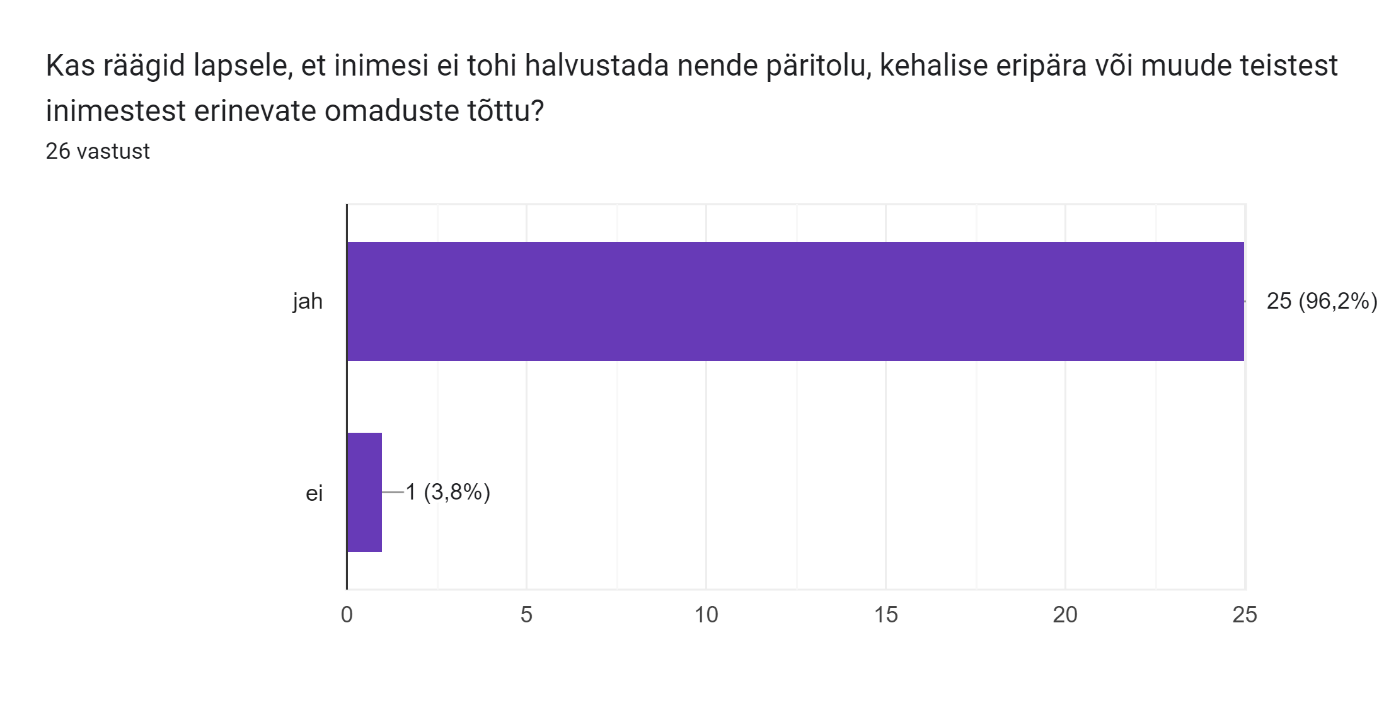 6. Toit, tervis ja heaolu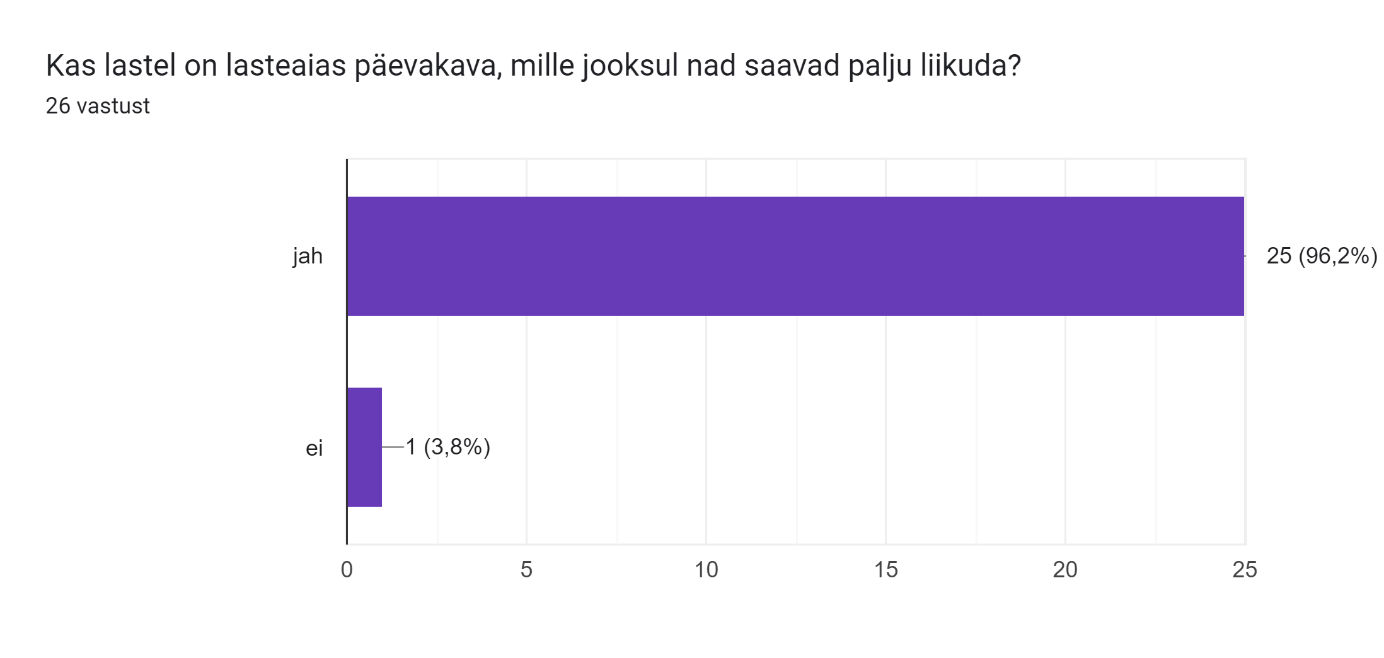 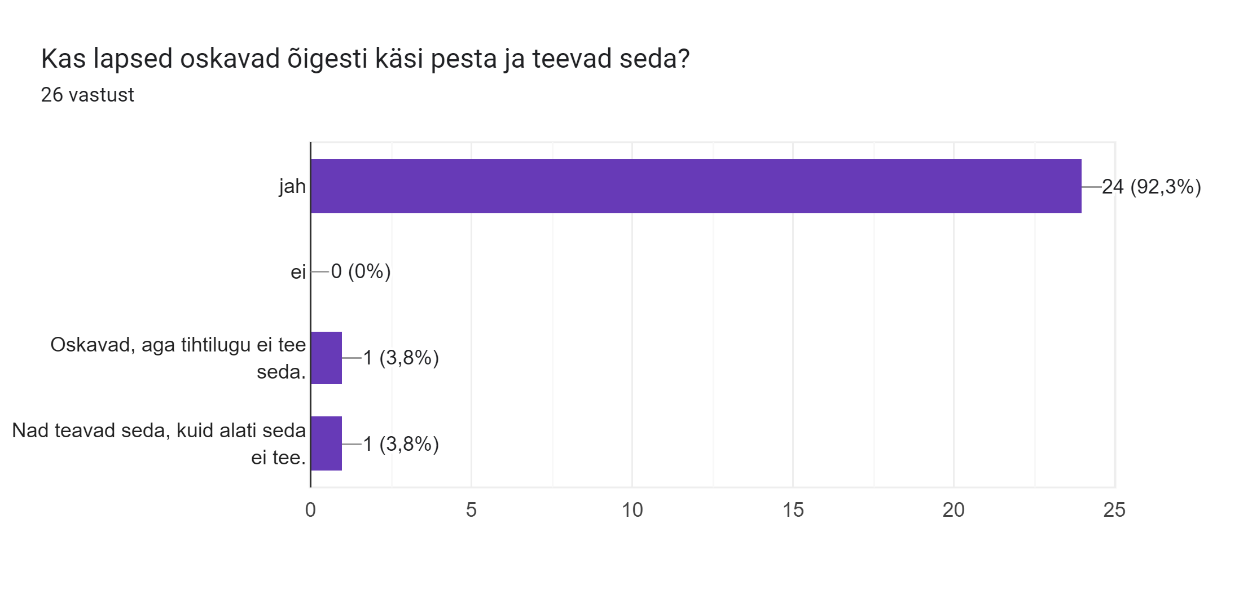 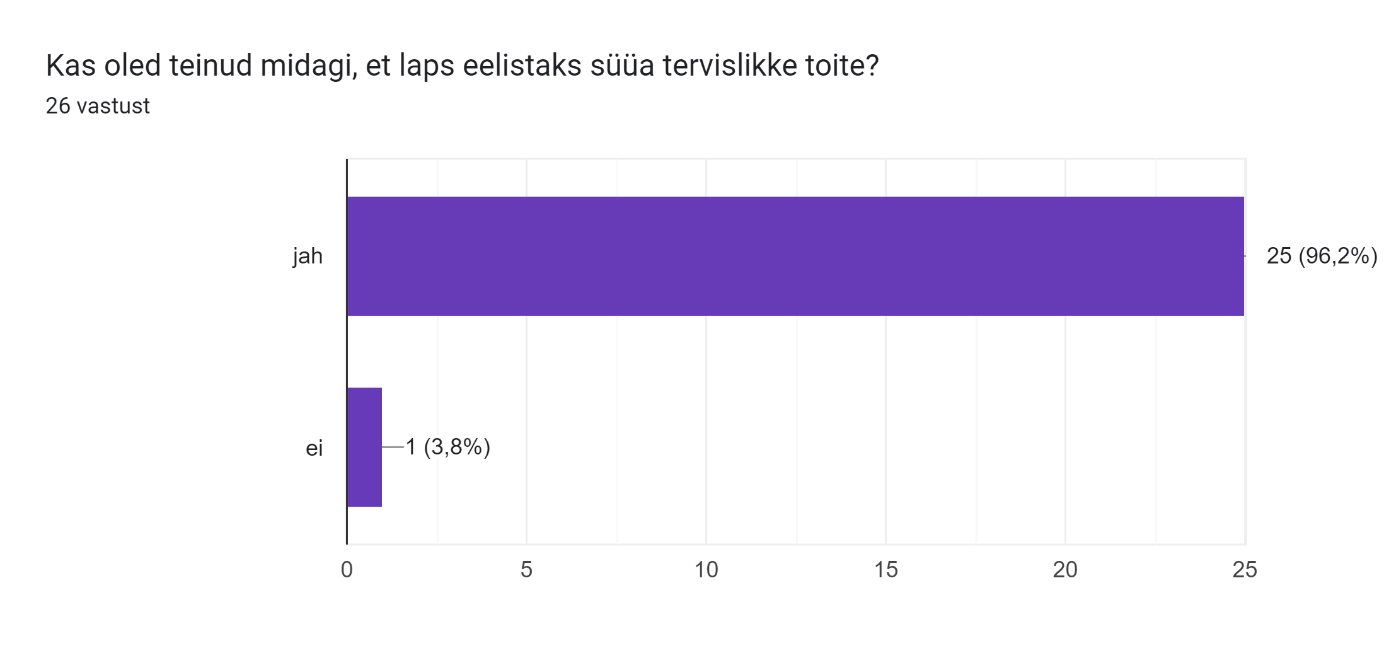 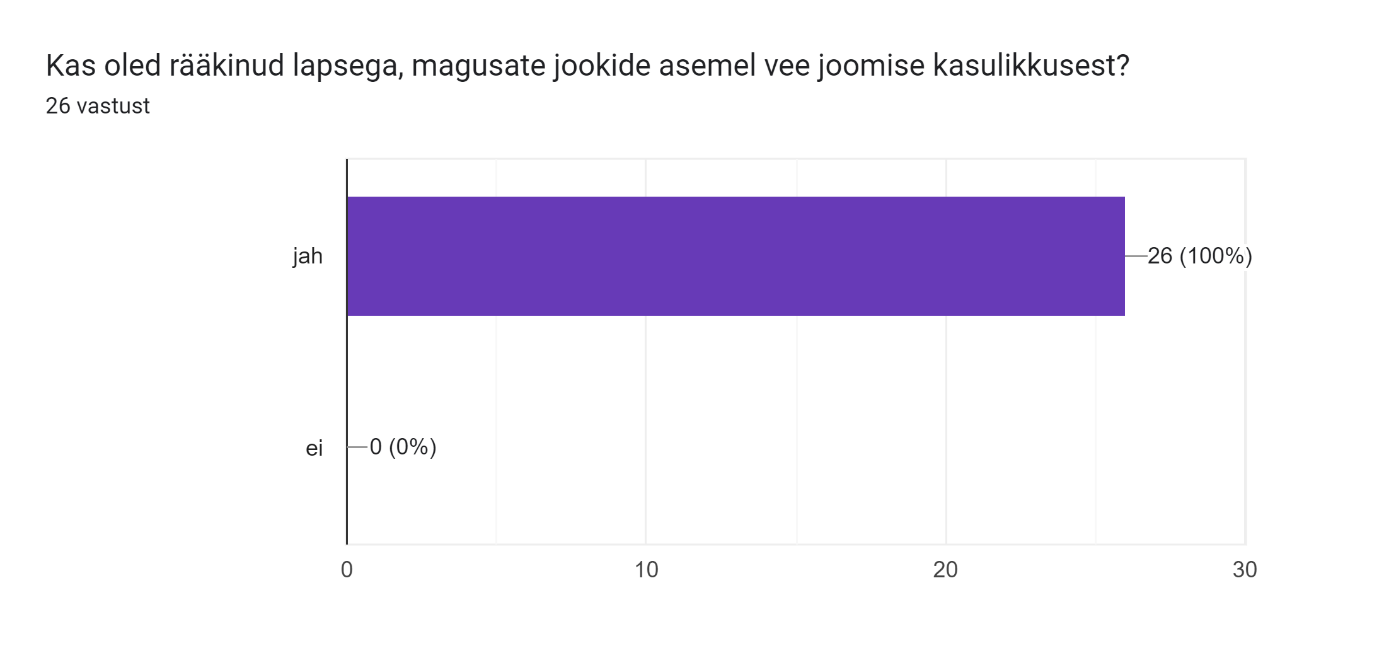 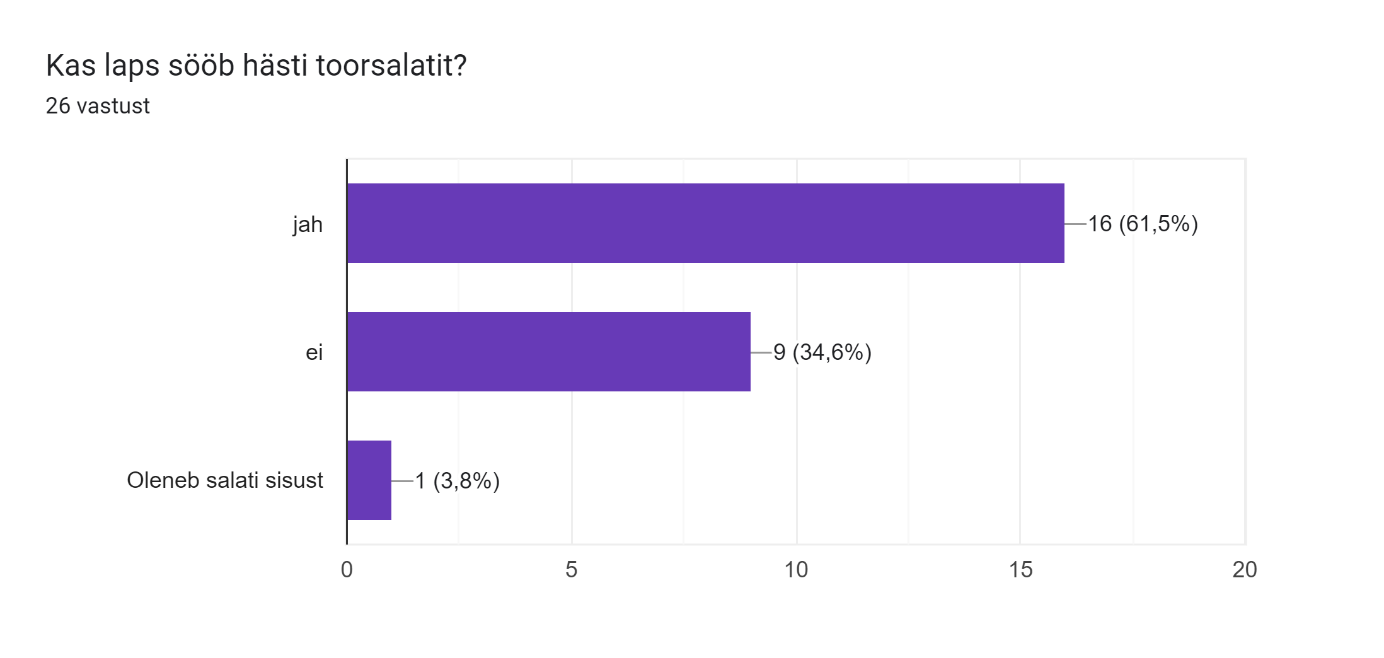 7. Meri ja rannik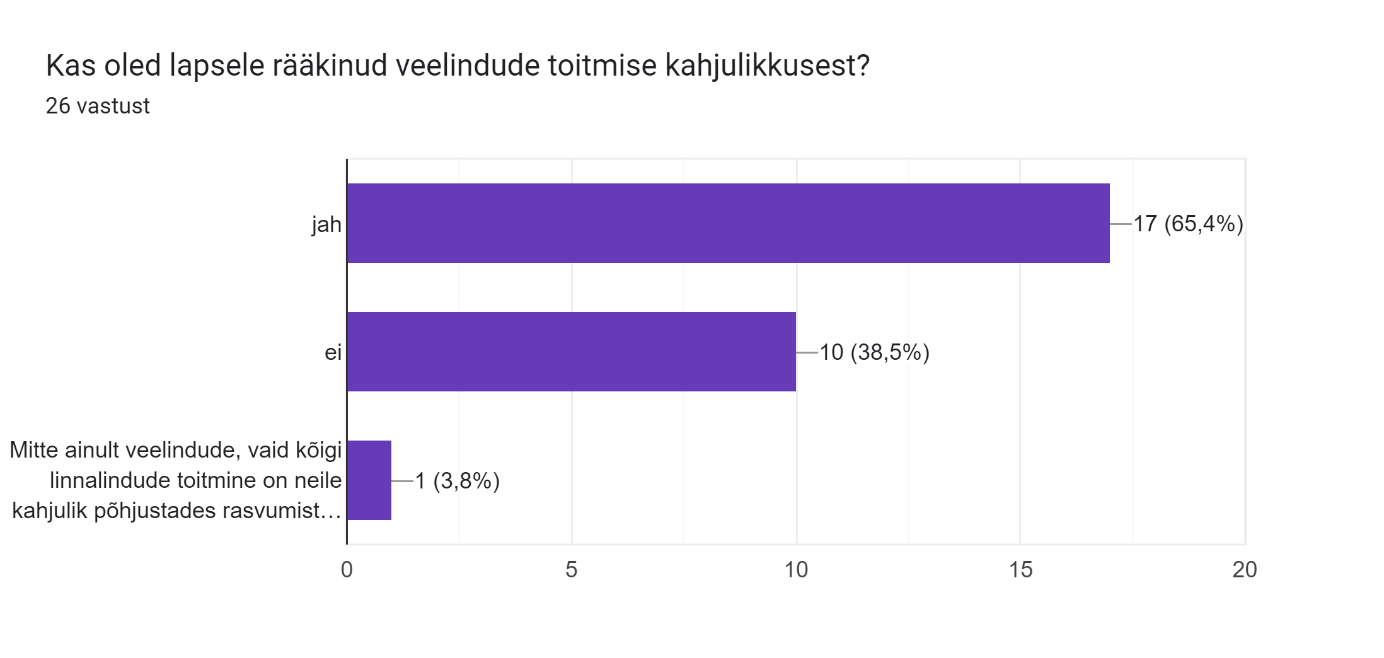 8. Prügi ja jäätmed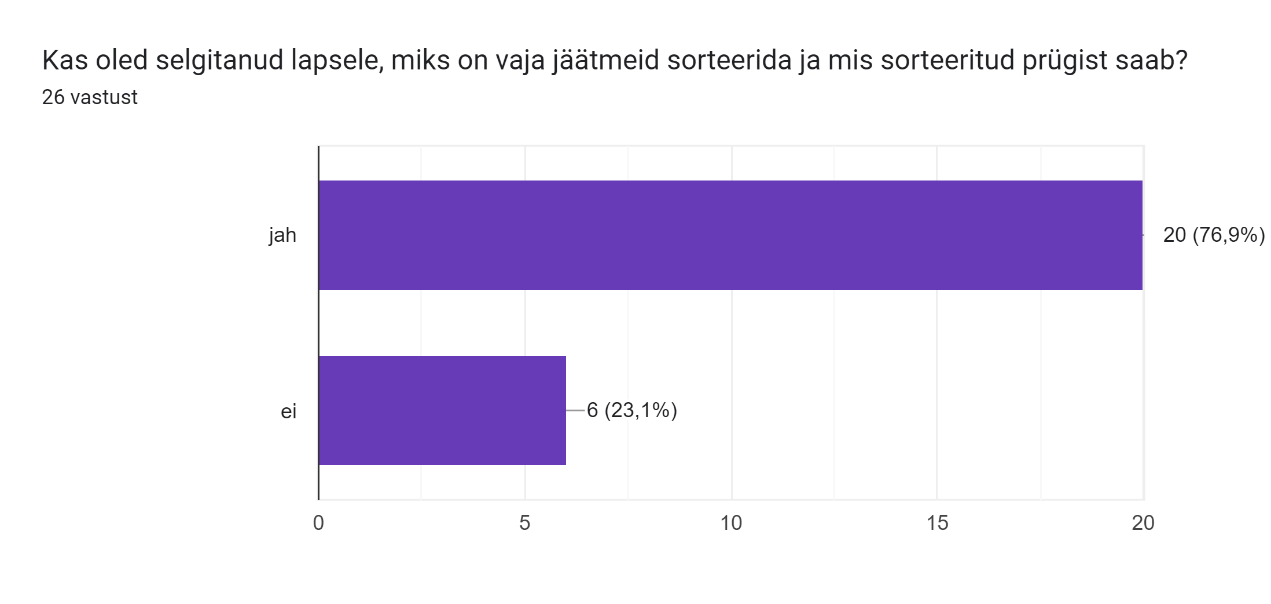 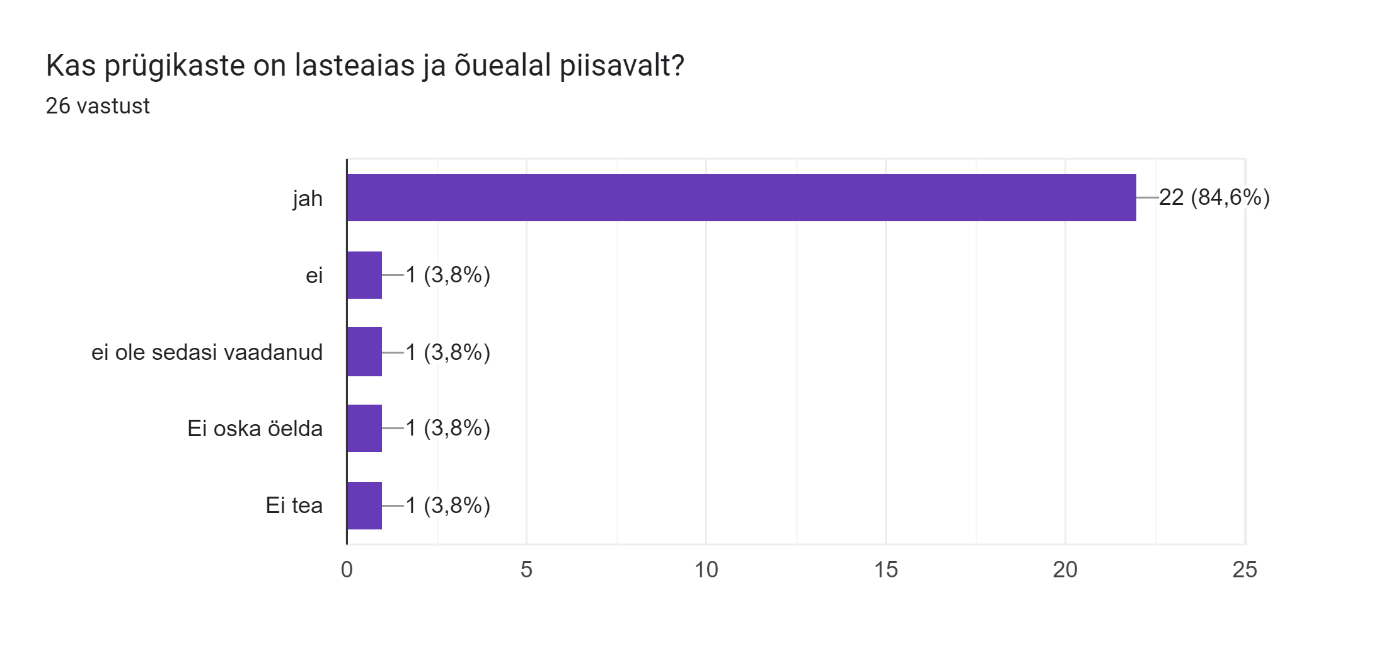 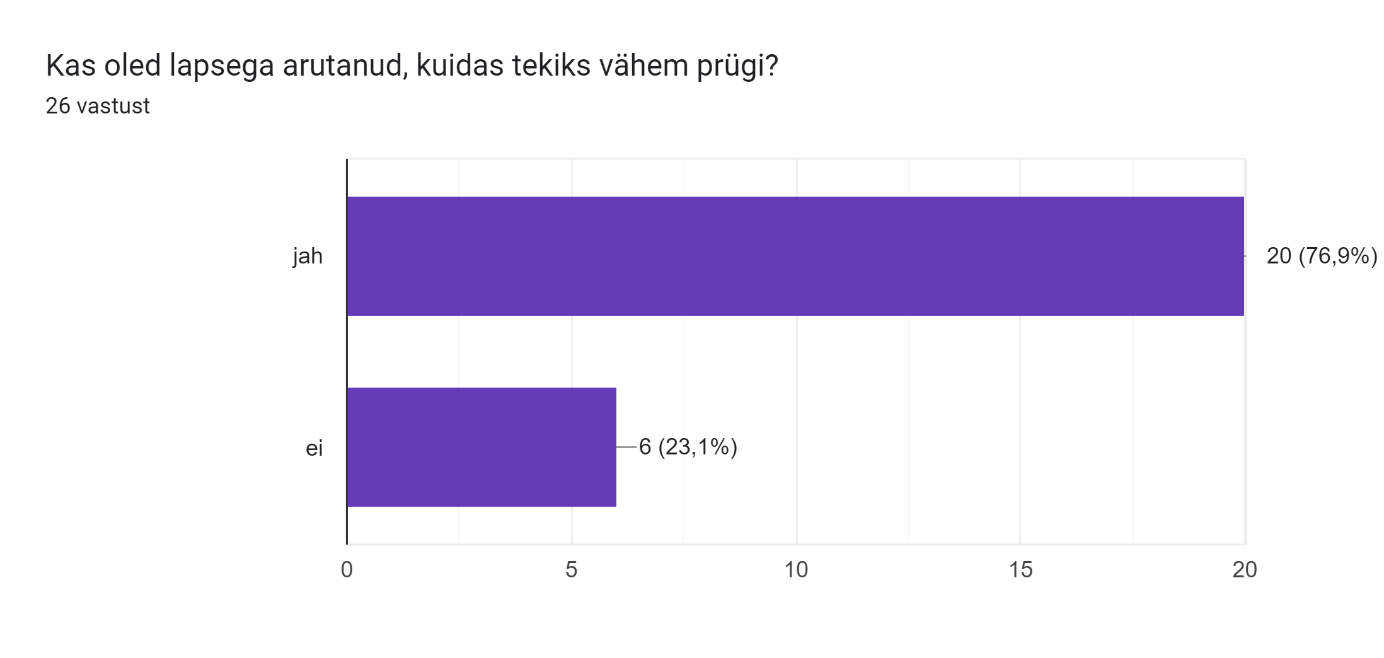 9. Transport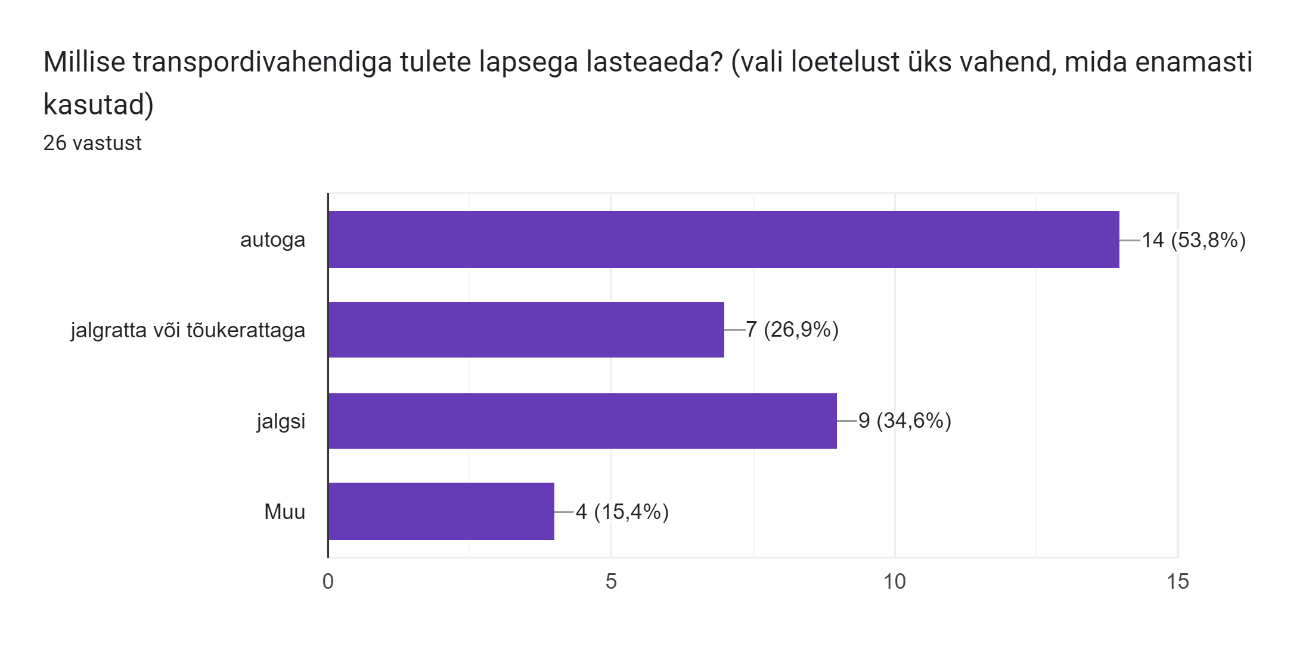 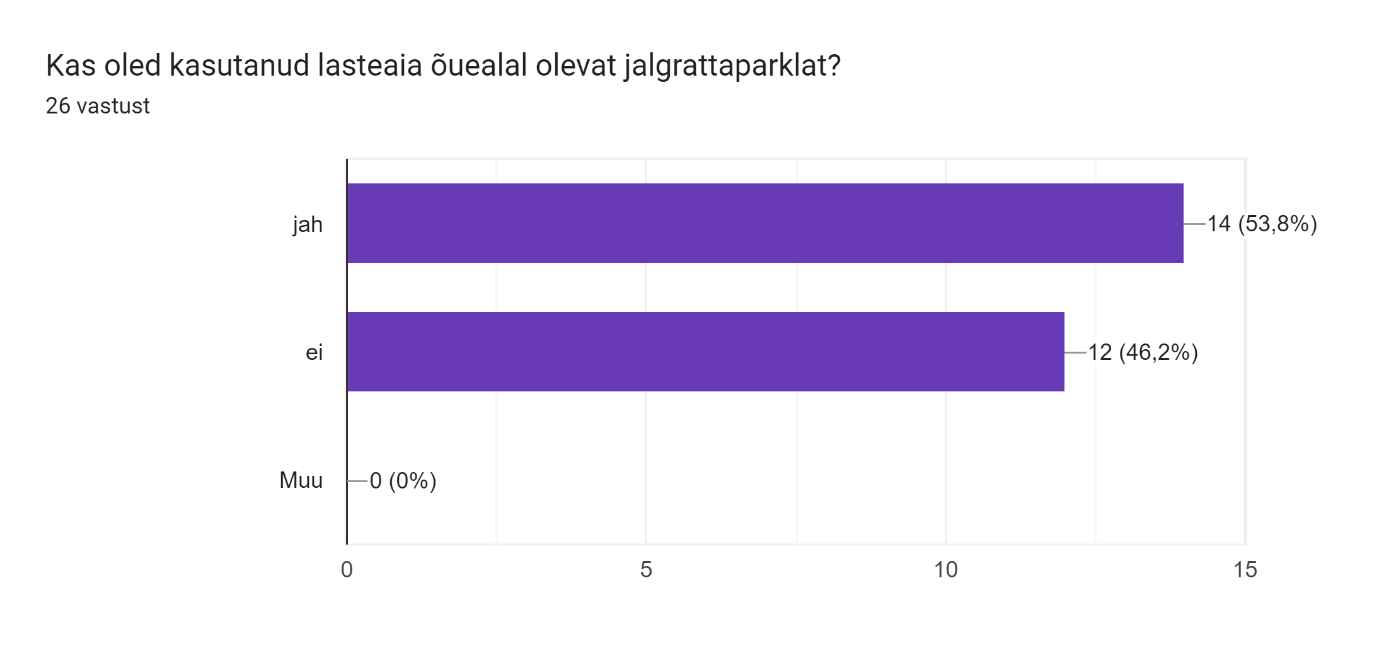 10. Vesi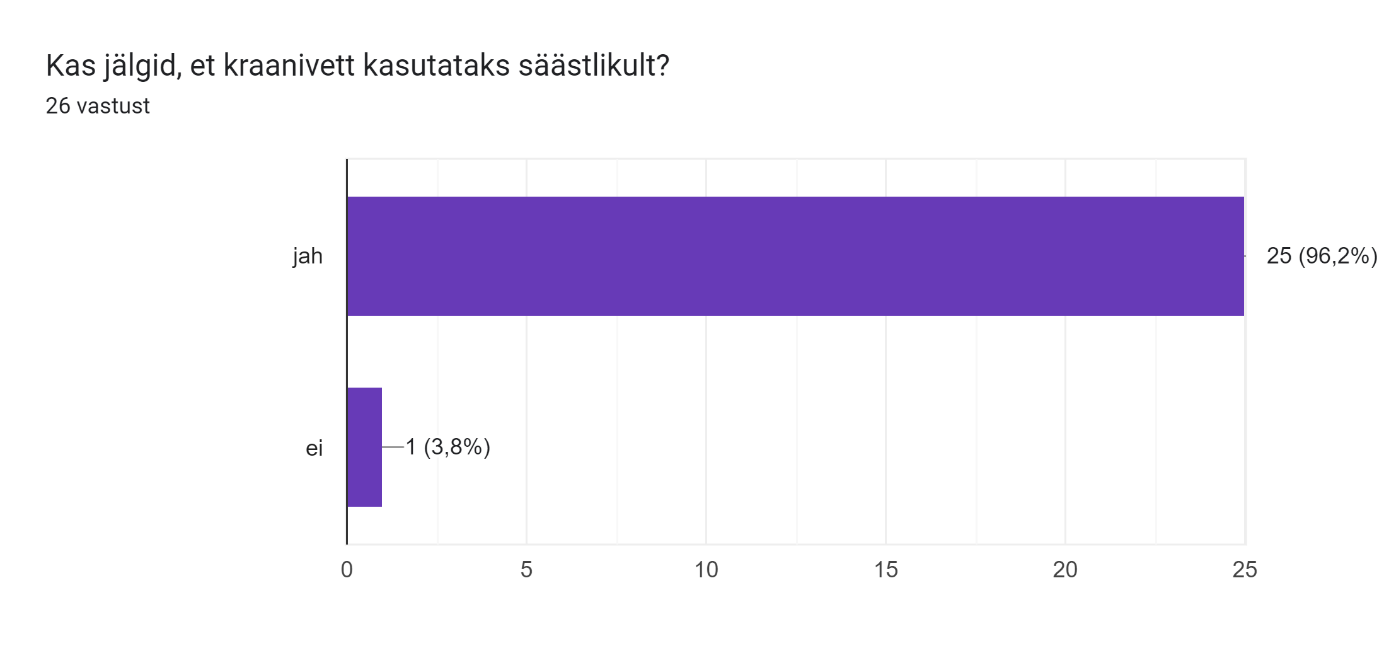 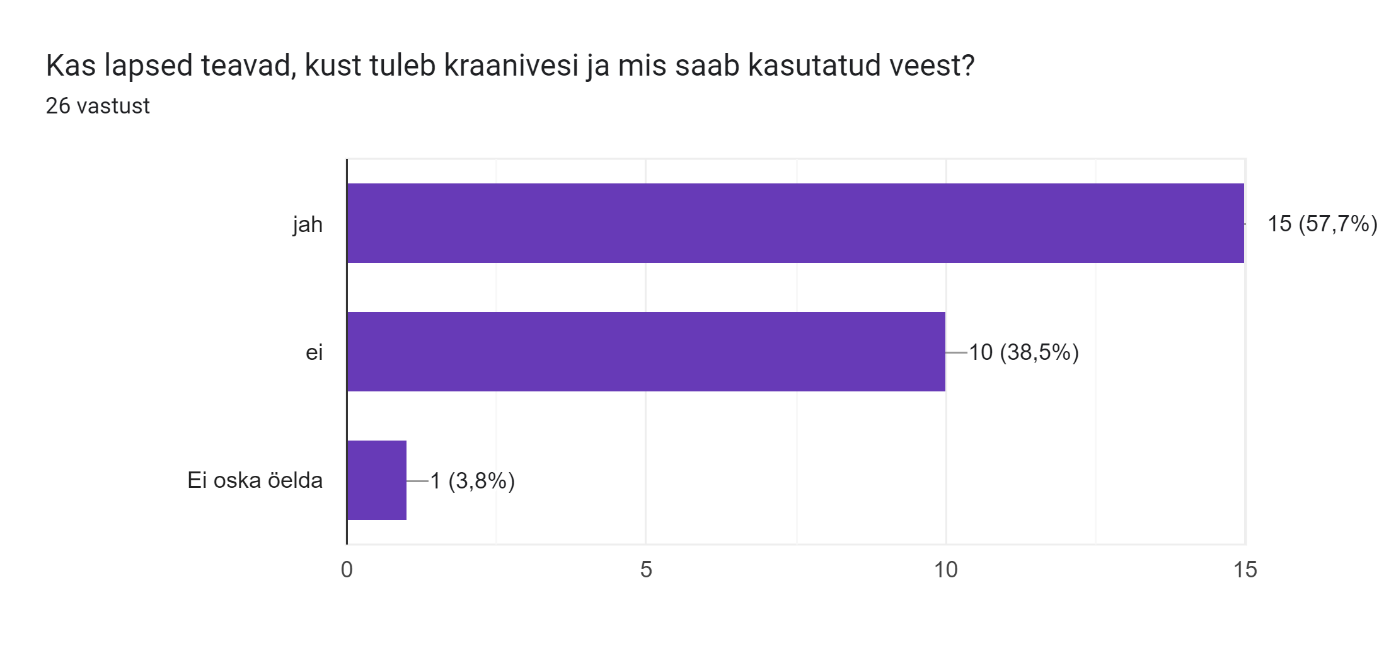 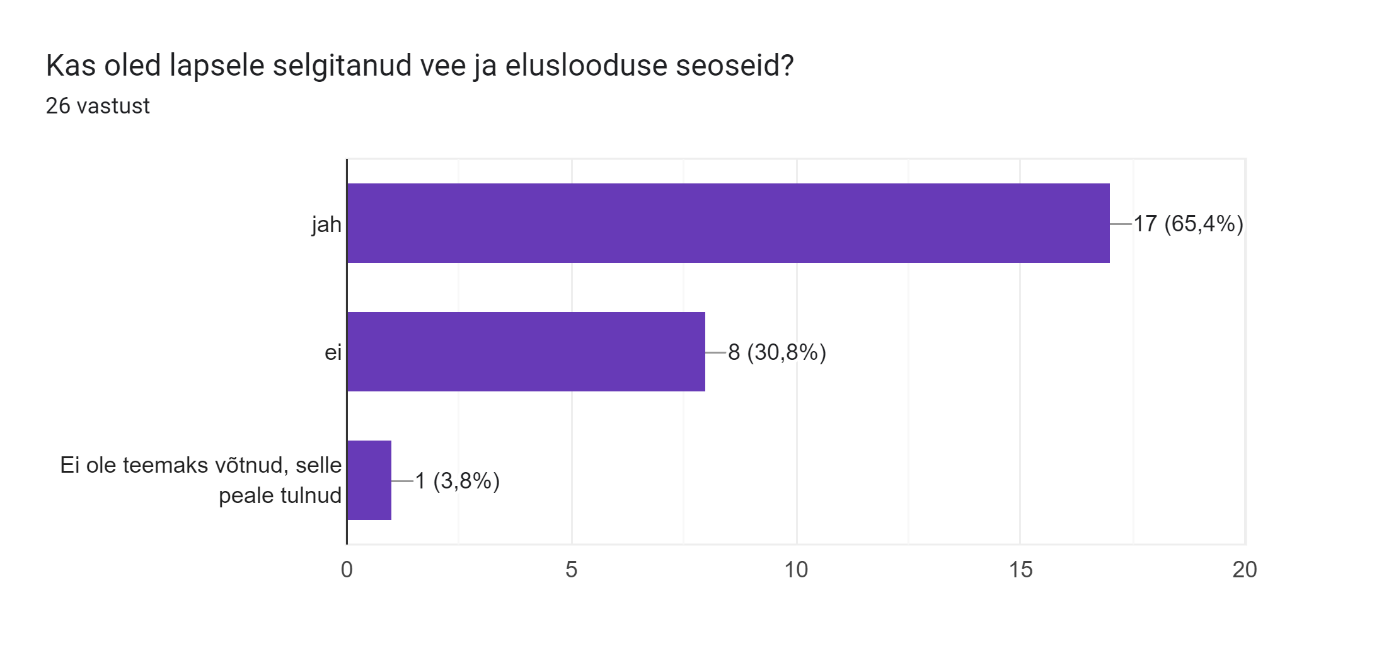 